襄汾县 2020年度地方政府一般债券及专项债券存续期信息公示襄汾县财政局 二〇二一年六月目 录一、襄汾县 2020 年经济发展概况	3二、襄汾县 2020 年度财政状况	3三、襄汾县 2020 年度新举借地方政府一般债券及专项债券使用情况	5四、债券使用单位信息公示	5襄汾县 2020 年度地方政府一般债券及专项债券存续期信息公示根据《中华人民共和国预算法》、《中华人民共和国政府信息公开条例》、《国务院关于加强地方政府性债务管理的意见》（国发[2014]43 号）、《财政部关于印发<地方政府债务信息公开办法>的通知》（财预[2019]209 号）等法律、法规和政策规定，襄汾县财政局及各资金使用单位对 2019 年度经济、财政状况、一般债券及普通专项债券存续期内资金使用和对应项目情况进行信息公开。一、襄汾县 2020 年经济发展概况全年全县地区生产总值1304965万元，按不变价计算比上年增长4.1%。其中：第一产业增加值162345万元，增长5.5%，占地区生产总值的比重为12.4%；第二产业增加值580606万元，增长6.4%，占地区生产总值的比重为44.5%；第三产业增加值562014万元，增长1.2%，占地区生产总值的比重为43.1%；第三产业中：金融保险业增加值58679万元，增长6.3%，交通运输、仓储和邮政业增加值79029万元，增长0.4%；批发和零售业增加值50577万元，下降2.4%，住宿和餐饮业增加值14369万元，下降18.6%；房地产业增加值50060万元，增长4.4% 。二、襄汾县 2020 年度财政状况（一）预算收支情况一般公共预算收支情况2020年全县总财力为35.4002亿元，其资金构成为：全县一般公共预算收入7.5573亿元;返还性收入-1939万元（其中：所得税基数返还-2097万元，成品油税费改革收入904万元，两税返还收入2724万元，增值税“五五分享”税收返还-3470万元）;中央、省、市下达专项拨款及转移支付补助23.4058亿元（其中：一般转移支付收入21.1132亿元、专项转移支付收入2.2926亿元）;债券转贷收入4.2346亿元;动用预算稳定调节基金3964万元。2020年全县总支出为35.4002亿元，其中：一般公共预算支出31.0366亿元;债券还本支出4.0346亿元; 安排预算稳定调节基金538万元;上解上级支出2752万元。总财力与总支出相抵，实现当年收支平衡。政府性基金收支情况2020年全县政府性基金收入完成6.7212亿元，为预算的114.40%，增收8460万元；加上级补助收入1.9955亿元（其中：争取抗疫特别国债1.75亿元），地方政府专项债务转贷收入9.29亿元；基金总收入18.0067亿元。2020年全县政府性基金支出执行17.8437亿元，为预算的99.09%。其中：文化旅游体育与传媒支出8万元；社会保障和就业支出309万元；城乡社区支出6.4527亿元；债务付息支出2771万元；其他支出9.3322亿元；抗疫特别国债支出1.75亿元。根据基金收入超收部分不得用于安排当年支出的相关规定，政府性基金年底结余1630万元（其中，城市基础设施配套费1606万元、污水处理费结余24万元），用于补充2021年预算。（二）债券收入及还本支出襄汾县 2020 年债券收入 135246万元其中：新增一般债券收入 2000 万元，专项债券收入 92900 万元。2.襄汾县 2020年还本付息 49114.09 万元，其中还本40346万元。其中：一般债券还本支出 7563.38 万元，无专项债券还本支出。（三）债务限额及余额截止 2020 年底，市财政局核定我县政府性债务限额为30.2314亿元，全县地方政府债务余额为 30.2305亿元，未超过债务限额。三、襄汾县 2020 年度新举借地方政府一般债券及专项债券使用情况（一）7 年期新增再融资一般债券，利率 3.43，转贷金额 6663万元；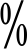 （二）7 年期新增再融资一般债券，利率 3.29，转贷金额 7785万元；（三）10 年期新增再融资一般债券，利率 2.94，转贷金额16000万元；（四）3年期新增再融资一般债券，利率 3.22，转贷金额 9898万元；（五）10年期新增一般债券，利率3.13%，转贷金额 2000万元；（六）15年期新增其他自平衡专项债券，利率 3.44， 转贷金额 7700万元。（七）20年期新增其他自平衡专项债券，利率 3.57， 转贷金额 70000万元。（八）10年期新增其他自平衡专项债券，利率 3.38， 转贷金额 1000万元。（九）10年期新增其他自平衡专项债券，利率 2.94， 转贷金额 8200万元。（十）15年期新增其他自平衡专项债券，利率 3.83， 转贷金额 6000万元。四、债券使用单位信息公示襄汾县 2020年度新增其他自平衡专项债券信息统计明细表金额单位：万元序号债 券 类 型项 目 单 位项 目 名 称转贷债券金额合  计合  计合  计合  计949001新增其他自平衡专项债券襄汾县住房和城乡建设管理局襄汾县建制镇污水处理设施项目14700.002新增其他自平衡专项债券襄汾经济技术开发区建设投资有限公司襄汾经济技术开发区现代服务产业园和高端装备制造产业园道路路网建设工程70,000.003新增其他自平衡专项债券襄汾县住房和城乡建设管理局襄汾县餐厨垃圾处理厂建设项目1,200.004新增其他自平衡专项债券襄汾经济技术开发区建设投资有限公司襄汾经济技术开发区高端装备制造产业园标准化厂房建设项目1,000.005新增其他自平衡专项债券襄汾县中医医院襄汾县中医医院全面提升县级医院救治能力项目1,000.006新增其他自平衡专项债券襄汾县人民医院襄汾县人民医院河西新院县级医院救治能力提升项目5,000.007新增一般债券襄汾县交通运输局襄汾县2019年”四好农村路“建制村”畅返不畅“整治工程及安全生命防护工程2,000.00